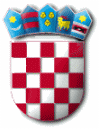           Na temelju članka 27. Odluke o organizaciji i načinu naplate parkiranja na području Općine Punat („Službene novine Primorsko-goranske županije“ broj 12/18, 18/18 i 10/19) i Odluke o rezerviranim parkirališnim mjestima (KLASA: 080-02/18-01/02, URBROJ: 2142-02-02/1-18-20, KLASA: 080-02/18-01/02, URBROJ: 2142-02-02/1-18-45 i KLASA: 080-02/19-01/01, URBROJ: 2142-02-02/1-19-4) raspisuje seJAVNI POZIVza dodjelu u zakup rezerviranih parkirališnih mjesta          Prikupljaju se ponude za zakup rezerviranih parkirališnih mjesta na sljedećim lokacijama:Na rezerviranom parkiralištu broj 5. „naselje Stara Baška, kod crkve“ 2 (dva) rezervirana parkirališna mjesta.         Godišnja naknada iznosi 700,00 kn/rezervirano parkirališno mjesto za fizičke osobe i 1.200,00 kn/rezervirano parkirališno mjesto za pravne osobe.OPĆI UVJETI JAVNOG POZIVA:	Uz prijavu na Poziv koja sadrži osnovne podatke o podnositelju (ime, prezime, naziv, adresa, kontakt broj i OIB) potrebno je dostaviti i: zemljišnoknjižni izvadak za nekretninu za koju se traži parkirališno mjesto,presliku prometne dozvole /izjavu o pravu korištenja vozila na svoje ime,vlastoručno ispunjena i potpisana privola za prikupljanje osobnih podataka objavljena u privitku javnog poziva (na web stranici Općine Punat),presliku osobne iskaznice te drugu dokumentaciju u svrhu dokazivanja statusa prebivališta kao što je :-mjesto i visina nastanka troška električne energije, vode, telefona,-prijam poštanske pošiljke,-potvrda o zasnovanom radnom odnosu,-izjava o izabranom liječniku primarne zdravstvene zaštite,-izjave svjedoka i drugi raspoloživi podaci kako bi se utvrdilo da li se radi o stalnom prebivalištu.         Pravo na podnošenje prijava imaju fizičke osobe - vlasnici objekta s prebivalištem na području Općine Punat, kao i pravne osobe sa sjedištem na području Općine Punat, a koje nemaju osigurano parkirališno mjesto u okućnici, uz uvjet da:- imaju vozilo registrirano u Republici Hrvatskoj na svoje ime što dokazuje valjanom prometnom dozvolom,- ima pravo korištenja vozila na svoje ime što dokazuje odgovarajućom dokumentacijom.        Ponuditelji mogu ostvariti pravo na 1 (jedno) rezervirano parkirališno mjesto po objektu.        Ponuditelji koji se natječu,  moraju po svim osnovama imati podmirene dospjele obveze prema Općini Punat do trenutka otvaranja ponuda.        Ponuditelji su dužni uplatiti jamčevinu u iznosu od 10% utvrđene godišnje zakupnine, na žiro račun Općine Punat IBAN:HR8724020061836000009, poziv na broj 68 5738-OIB, s naznakom uplate – „Polog za sudjelovanje- za zakup rezerviranih parkirališnih mjesta“. Uplaćeni jamstveni polog uračunat će se najpovoljnijem ponuditelju u zakupninu,  a ponuditelju koji ne uspije u javnom pozivu uplaćeni polog vratit će se u roku od 15 (petnaest) dana od dana donošenja odluke o izboru. Ukoliko najpovoljniji ponuditelj odustane od ponude, odnosno ne pristupi sklapanju ugovora u roku od 15 dana od dana primitka odluke o izboru, uplaćeni polog mu se neće vratiti.Mjerila i način odabira najpovoljnije ponude:         Prednost na rezervirano parkirališno mjesto imaju osobe s prebivalištem odnosno sjedištem koje je najbliže poziciji rezerviranog parkirališnog mjesta.         U slučaju odustanka podnositelja prijave koji ima prednost pri odabiru, podnositeljem prijave koji ima prednost smatrat će se sljedeći podnositelj prijave čije je prebivalište odnosno sjedište najbliže poziciji rezerviranog parkirališnog mjesta te u slučaju odustanka gubi pravo na povrat jamčevine.         Nakon isteka roka za podnošenje prijava na poziv, Povjerenstvo za dodjelu rezerviranog parkirališnog mjesta razmotrit će pristigle prijave te utvrditi Listu podnositelja prijava koja će se objaviti na oglasnoj ploči Općine Punat i na službenoj web stranici Općine Punat.        Ugovor o zakupu rezerviranog parkirališnog mjesta zaključuje se na rok od 5 godina uz mogućnost produženja do 3 godine bez prethodno provedenog javnog poziva uz uvjet uredno ispunjenih obveza preuzetih ugovorom. Ostalo:		Prijave na Javni poziv s traženom dokumentacijom dostavljaju se u zatvorenoj omotnici s naznakom«NE OTVARATI- Javni poziv za dodjelu u zakup rezerviranog parkirališnog mjesta »na adresu:OPĆINA PUNATPovjerenstvo za dodjelu rezerviranog parkirališnog mjestaNovi put 2, 51521 PUNAT	Ponude se predaju neposredno na urudžbeni zapisnik ili putem pošte preporučenom pošiljkom, a krajnji rok za dostavu ponuda je 15 (petnaest) dana od dana objave obavijesti o raspisanom natječaju u „Novom listu“ do 15,00 sati neovisno o načinu dostave, odnosno do 10. lipnja 2019. godine. Obavijest o raspisanom natječaju objavit će se u „Novom listu“ dana 26. svibnja 2019. godine, a tekst natječaja na oglasnim pločama i Internet stranici Općine Punat. Ponude koje pristignu 10. lipnja 2019. godine nakon 15,00 sati smatraju se zakašnjelima.	Nepotpune, neodređene i nepravovremene ponude neće se razmatrati.	Nepotpuna ponuda je ona koja ne sadrži sve priloge koji se traže po javnom pozivu.	Ukoliko se prilikom otvaranja ponuda utvrdi da ponuditelj nema podmirene sve obveze prema Općini Punat, njegova ponuda biti će odbačena kao nepravilna.           Općina Punat ima pravo odustati od zakupa u svako doba prije potpisivanja ugovora o zakupu.Izbor ponuda obavit će se javnim otvaranjem ponuda dana 12. lipnja 2019. godine u 12:00 sati, u Maloj sali Narodnog doma u Puntu, Novi put 2.Sve dodatne obavijesti mogu se dobiti u Jedinstvenom upravnom odjelu Općine Punat ili na telefon 051/854-140.                                                                                                              PROČELNICA         	       Nataša Kleković, dipl.iur., v.r.R E P U B L I K A   H R V A T S K APRIMORSKO – GORANSKA ŽUPANIJAOPĆINA PUNATJEDINSTVENI UPRAVNI ODJELKLASA: 211-01/19-03/04URBROJ: 2142-02-03/14-19-1Punat, 24. svibnja 2019. godine